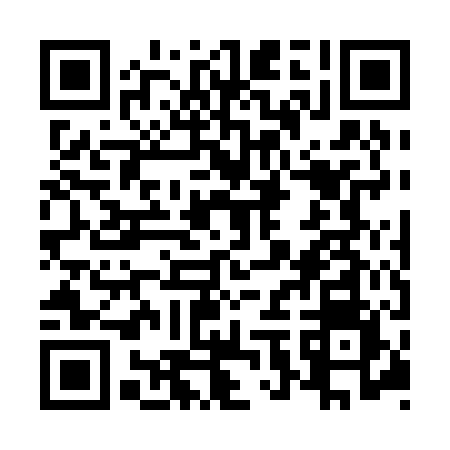 Ramadan times for Starzyna, PolandMon 11 Mar 2024 - Wed 10 Apr 2024High Latitude Method: Angle Based RulePrayer Calculation Method: Muslim World LeagueAsar Calculation Method: HanafiPrayer times provided by https://www.salahtimes.comDateDayFajrSuhurSunriseDhuhrAsrIftarMaghribIsha11Mon3:543:545:4911:363:275:245:247:1112Tue3:523:525:4611:353:285:265:267:1313Wed3:493:495:4411:353:305:275:277:1514Thu3:473:475:4211:353:315:295:297:1715Fri3:443:445:3911:353:335:315:317:1916Sat3:423:425:3711:343:345:335:337:2117Sun3:393:395:3511:343:365:345:347:2318Mon3:363:365:3211:343:375:365:367:2519Tue3:343:345:3011:333:395:385:387:2720Wed3:313:315:2811:333:405:405:407:3021Thu3:283:285:2511:333:415:425:427:3222Fri3:263:265:2311:333:435:435:437:3423Sat3:233:235:2111:323:445:455:457:3624Sun3:203:205:1811:323:465:475:477:3825Mon3:173:175:1611:323:475:495:497:4026Tue3:143:145:1311:313:485:505:507:4227Wed3:123:125:1111:313:505:525:527:4428Thu3:093:095:0911:313:515:545:547:4729Fri3:063:065:0611:303:525:565:567:4930Sat3:033:035:0411:303:545:575:577:5131Sun4:004:006:0212:304:556:596:598:531Mon3:573:575:5912:304:567:017:018:562Tue3:543:545:5712:294:577:037:038:583Wed3:513:515:5512:294:597:047:049:004Thu3:483:485:5212:295:007:067:069:035Fri3:453:455:5012:285:017:087:089:056Sat3:423:425:4812:285:037:107:109:087Sun3:393:395:4512:285:047:117:119:108Mon3:363:365:4312:285:057:137:139:129Tue3:333:335:4112:275:067:157:159:1510Wed3:293:295:3812:275:077:177:179:17